0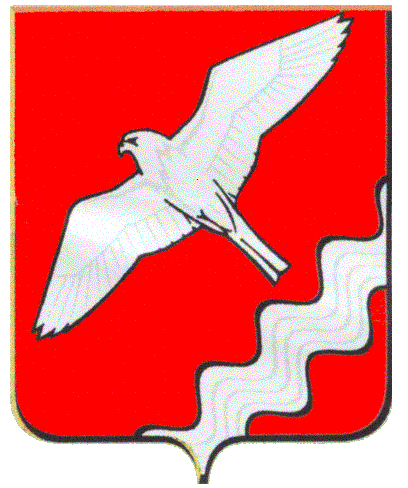 АДМИНИСТРАЦИЯ МУНИЦИПАЛЬНОГО ОБРАЗОВАНИЯ КРАСНОУФИМСКИЙ ОКРУГПОСТАНОВЛЕНИЕот  06.10.2015 г.  № 1010 г. КрасноуфимскО     внесении     изменения     в     Порядокпредоставления      субсидии       субъектаммалого  и   среднего предпринимательствана возмещение части  затрат  по   доставкесоциально   –  значимых      продуктов      в отдаленные сельские  населенные пунктыМО Красноуфимский   округ	На основании решения Комиссии по отбору заявок субъектов малого и среднего предпринимательства МО Красноуфимский округ, претендующих на получение субсидии от 30.09.2015 г., руководствуясь  ст.ст. 28,31  Устава  МО  Красноуфимский  округ         П О С Т А Н О В Л Я Ю:	1. В Порядок предоставления субсидии  субъектам малого и среднего предпринимательства на возмещение части затрат по доставке социально-значимых продуктов в отдаленные сельские населенные пункты МО Красноуфимский округ в рамках реализации муниципальной программы "Развитие и поддержка общественных организаций и объединений, хозяйствующих субъектов в сфере АПК, малого и среднего предпринимательства, организация общественных работ в МО Красноуфимский округ до 2020 года", утвержденный постановлением администрации МО Красноуфимский округ  № 615 от 10.06.2015 г., внести следующее изменение:	- в подпункте 5.2. пункта 5. Порядка слова «до 01 октября» заменить словами «до 01 ноября».  	2. Опубликовать данное  постановление  в газете «Вперед» и разместить  на  официальном  сайте  МО  Красноуфимский округ.	3.  Контроль  за  исполнением  настоящего  постановления  возложить на заместителя главы администрации МО Красноуфимский округ по экономическим вопросам Г.А.Пастухову.И.о. главы администрацииМО Красноуфимский  округ                                                             Р.В.Родионов